Supplementary filesSupplementary Table S1:  Unique barcode products for ready-to-drink non-alcoholic beverages over the five years of NielsenIQ Homescan data*NielsenIQ Homescan panel data for the 52 weeks to the 8th October each year.  **Number of unique barcodes scanned by households each year. Data are reported as n (%).Supplementary Figure S1. Mean annual household purchase volumes of all products in major and minor beverage categories * in 2019 (n=1,800)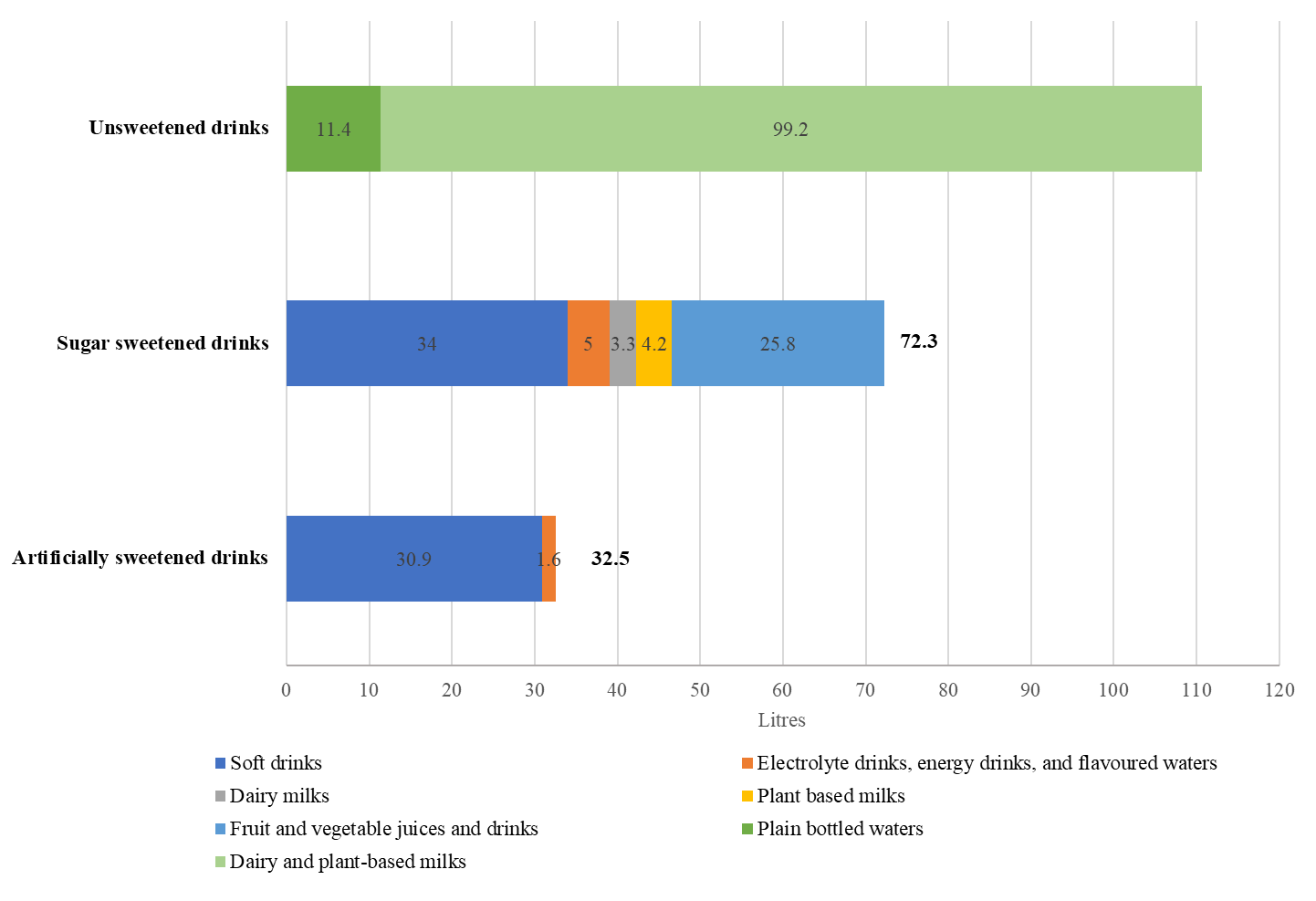 *NielsenIQ Homescan® panel. Data for the 52 weeks to the 8th October 2019.Year2015 2016 201720182019Sugar-sweetened beveragesSugar-sweetened beveragesSugar-sweetened beveragesSugar-sweetened beveragesSugar-sweetened beveragesSugar-sweetened beveragesSoft drinks495 (25.1)508 (25.8)531 (26.1)530 (26.0)545 (26.2)Electrolyte drinks, energy drinks, and flavoured waters189 (9.6)193 (9.8)173 (8.5)206 (10.1)212 (10.2)Dairy milks106 (5.4)111 (5.6)121 (5.9)147 (7.2)120 (5.8)Plant based milks64 (3.2)68 (3.5)73 (3.6)70 (3.4)75 (3.6)Fruit and vegetable juices and drinks652 (33.0)622 (31.6)638 (31.3)561 (27.5)549 (26.4)Total1506 (76.3)1502 (76.2)1536 (75.4)1514 (74.3)1501 (72.2)Artificially sweetened beveragesArtificially sweetened beveragesArtificially sweetened beveragesArtificially sweetened beveragesArtificially sweetened beveragesArtificially sweetened beveragesSoft drinks47 (2.4)89 (4.5)120 (5.9)120 (5.9)143 (6.9)Electrolyte drinks, energy drinks, and flavoured waters93 (4.7)47 (2.4)44 (2.2)65 (3.2)87 (4.2)Total140 (7.1)136 (6.9)164 (8.1)185 (9.1)230 (11.1)Unsweetened beveragesUnsweetened beveragesUnsweetened beveragesUnsweetened beveragesUnsweetened beveragesUnsweetened beveragesPlain bottled waters134 (6.8)147 (7.5)145 (7.1)145 (7.1)149 (7.2)Dairy milks186 (9.4)175 (8.9)175 (8.6)174 (8.5)178 (8.6)Plant-based milks9 (0.5)11 (0.6)16 (0.8)21 (1.0)22 (1.1)Total329 (16.7)333 (16.9)336 (16.5)340 (16.7)349 (16.8)ALL BEVERAGES1975 (100.0)1971 (100.0)2036 (100.0)2039 (100.0)2080 (100.0)